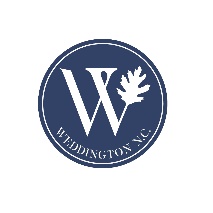 Town of WeddingtonSpecial Town Council MeetingMonday, May 1, 2023 – 8:00 a.m.Weddington Town Hall1924 Weddington Road, Weddington, NC 28104AgendaCall to OrderDetermination of QuorumAdditions, Deletions and/or Adoption of the AgendaConflict of Interest Statement: In accordance with the state government ethics act, it is the duty of every Council member to avoid conflicts of interest. Does any Council member have any known conflict of interest with respect to any matters on the agenda? If so, please identify the conflict and refrain from any participation in the matter involved.Discussion and Consideration of R 2023-05 Resolution to the North Carolina General Assembly regarding Union County Sewer and Water InfrastructureCouncil CommentsAdjournment